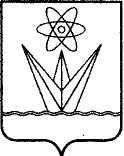 АДМИНИСТРАЦИЯЗАКРЫТОГО АДМИНИСТРАТИВНО – ТЕРРИТОРИАЛЬНОГО ОБРАЗОВАНИЯ  ГОРОДА  ЗЕЛЕНОГОРСКА КРАСНОЯРСКОГО КРАЯП О С Т А Н О В Л Е Н И Е               26.08.2019                                      г. Зеленогорск                             № 148-пОб утверждении форм заявок о согласовании созданияместа (площадки) накопления твердых коммунальныхотходов и о включении сведений о месте (площадке) накопления твердых коммунальных отходов в реестр мест (площадок) накопления твердых коммунальных отходов В соответствии с Федеральным законом от 06.10.2003 № 131-ФЗ «Об общих принципах организации местного самоуправления в Российской Федерации», Федеральным законом от 24.06.1998 № 89-ФЗ «Об отходах производства и потребления», постановлением Правительства Российской Федерации от 31.08.2018 № 1039 «Об утверждении Правил обустройства мест (площадок) накопления твердых коммунальных отходов и ведения их реестра», руководствуясь Уставом города,ПОСТАНОВЛЯЮ:Утвердить форму заявки о согласовании создания места (площадки) накопления твердых коммунальных отходов согласно приложению № 1 к настоящему постановлению.Утвердить форму заявки о включении сведений о месте (площадке) накопления твердых коммунальных отходов в реестр мест (площадок) накопления твердых коммунальных отходов согласно приложению № 2 к настоящему постановлению.Настоящее постановление вступает в силу в день, следующий за днем его  опубликования в газете «Панорама», и подлежит размещению на официальном сайте Администрации ЗАТО г. Зеленогорска в информационно-телекоммуникационной сети «Интернет». Контроль за выполнением настоящего постановления возложить на первого заместителя Главы ЗАТО г. Зеленогорска по жилищно-коммунальному хозяйству, архитектуре и градостроительству.Глава ЗАТО г. Зеленогорска                                                                       М.В. СперанскийПриложение № 1к постановлению АдминистрацииЗАТО г. Зеленогорскаот  26.08.2019 № 148-пФОРМАВ Администрацию ЗАТО г. Зеленогорскаот_______________________________________(для юридических лиц - полное наименование и основной государственный регистрационный номер записи в ЕГРЮЛ, фактический адрес;для индивидуальных предпринимателей - фамилия, имя,отчество, основной государственный регистрационный номер записи в ЕГРИП, адрес регистрации по месту жительства;для физических лиц - фамилия, имя, отчество, серия, номер и дата выдачи паспорта или иного документа,удостоверяющего личность в соответствии с законодательством Российской Федерации, адрес регистрации по месту жительства, контактные данные)ЗАЯВКАПрошу согласовать создание места (площадки) накопления твердых коммунальных отходов по ____________________________________________________________________(адрес места (площадки) накопления твердых коммунальных отходов)Приложение: сведения о месте (площадке) накопления твердых коммунальных отходов.Приложение к заявке о согласовании создания места (площадки) накопления твердых коммунальных отходовСведения о месте (площадке) накопления твердых коммунальных отходовПриложение № 2к постановлению АдминистрацииЗАТО г. Зеленогорскаот 26.08.2019 № 148-пФОРМАВ Администрацию ЗАТО г. Зеленогорскаот_______________________________________(для юридических лиц - полное наименование и основной государственный регистрационный номер записи в ЕГРЮЛ, фактический адрес;для индивидуальных предпринимателей - фамилия, имя,отчество, основной государственный регистрационный номер записи в ЕГРИП, адрес регистрации по месту жительства;для физических лиц - фамилия, имя, отчество, серия, номер и дата выдачи паспорта или иного документа,удостоверяющего личность в соответствии с законодательством Российской Федерации, адрес регистрации по месту жительства, контактные данные)ЗАЯВКАПрошу включить сведения о месте (площадке) накопления твердых коммунальных отходов в реестр мест (площадок) накопления твердых коммунальных отходов.1. Данные о нахождении места (площадки) накопления твердых коммунальных отходов:____________________________________________________________________________.(адрес и (или) географические координаты места (площадки) накопления твердых коммунальных отходов)2. Данные о технических характеристиках места (площадки) накопления твердых коммунальных отходов:_____________________________________________________________________________.(сведения об используемом покрытии, площади, количестве размещенных и планируемых к размещению контейнеров и бункеров с указанием их объема)3. Данные о собственнике места (площадки) накопления твердых коммунальных отходов:_____________________________________________________________________________.(для юридических лиц - полное наименование и основной государственный регистрационный номер записи в Едином государственном реестре юридических лиц, фактический адрес;для индивидуальных предпринимателей - фамилия, имя, отчество, основной государственный регистрационный номер записи в Едином государственном реестре индивидуальных предпринимателей, адрес регистрации по месту жительства;для физических лиц - фамилия, имя, отчество, серия, номер и дата выдачи паспорта или иного документа, удостоверяющего личность в соответствии с законодательством Российской Федерации, адрес регистрации по месту жительства, контактные данные)4. Данные об источниках образования твердых коммунальных отходов, которые складируются в месте (на площадке) накопления твердых коммунальных отходов:_____________________________________________________________________________. (сведения об одном или нескольких объектах капитального строительства, территории (части территории) города, при осуществлении деятельности на которых у физических и юридических лиц образуются твердые коммунальные отходы, складируемые в соответствующем месте (на площадке) накопления твердых коммунальных отходов)Согласование Администрации ЗАТО г. Зеленогорска о создании места (площадки) накопления твердых коммунальных отходов:______________________________________________________________________________.(реквизиты распоряжения Администрации ЗАТО г. Зеленогорска о согласовании создания места (площадки) накопления твердых коммунальных отходов)Подтверждаю наличие в настоящей заявке достоверной информации.Приложение: схема размещения места (площадки) накопления твердых коммунальных отходов на карте г. Зеленогорска в масштабе 1:2000.«___» ___________ 20___ г.(подпись заявителя)(Ф.И.О. заявителя)№ п/пДанные о нахождении места (площадки) накопления твердых коммунальных отходовДанные о нахождении места (площадки) накопления твердых коммунальных отходовДанные о технических характеристиках места (площадки) накопления твердых коммунальных отходовДанные о технических характеристиках места (площадки) накопления твердых коммунальных отходовДанные о технических характеристиках места (площадки) накопления твердых коммунальных отходовДанные о технических характеристиках места (площадки) накопления твердых коммунальных отходовДанные о технических характеристиках места (площадки) накопления твердых коммунальных отходовДанные о технических характеристиках места (площадки) накопления твердых коммунальных отходовДанные о технических характеристиках места (площадки) накопления твердых коммунальных отходовДанные о технических характеристиках места (площадки) накопления твердых коммунальных отходовДанные о технических характеристиках места (площадки) накопления твердых коммунальных отходовДанные о собственнике места (площадки) накопления твердых коммунальных отходовДанные об источниках образования твердых коммунальных отходов, которые складируются в месте (площадке) накопления твердых коммунальных отходов№ п/падрес (населенный пункт, улица, дом)географи-ческие координатыисполь-зуемое покрытиеплощадь, м2количество контейнеров (бункеров), шт.объем одного контейнера (бункера), м3наличие (отсутствие) огражденияналичие (отсутствие) подъездного пути для автотранспортакратчайшее расстояние от места (площадки) накопления твердых коммунальных отходов до близлежащий жилых зданий, детских учреждений, детских игровых площадок, мест отдыха и занятий спортомкратчайшее расстояние от места (площадки) накопления твердых коммунальных отходов до близлежащий жилых зданий, детских учреждений, детских игровых площадок, мест отдыха и занятий спортомкратчайшее расстояние от места (площадки) накопления твердых коммунальных отходов до близлежащий жилых зданий, детских учреждений, детских игровых площадок, мест отдыха и занятий спортомДанные о собственнике места (площадки) накопления твердых коммунальных отходовДанные об источниках образования твердых коммунальных отходов, которые складируются в месте (площадке) накопления твердых коммунальных отходов№ п/падрес (населенный пункт, улица, дом)географи-ческие координатыисполь-зуемое покрытиеплощадь, м2количество контейнеров (бункеров), шт.объем одного контейнера (бункера), м3наличие (отсутствие) огражденияналичие (отсутствие) подъездного пути для автотранспортанаименование объектаадрес (улица, дом)расстояние, мДанные о собственнике места (площадки) накопления твердых коммунальных отходовДанные об источниках образования твердых коммунальных отходов, которые складируются в месте (площадке) накопления твердых коммунальных отходов«___» ___________ 20___ г.(подпись заявителя)(Ф.И.О. заявителя)«___» ___________ 20___ г.(подпись заявителя)(Ф.И.О. заявителя)